 НЕЗНАЙКА-КОСМОНАВТ.Сценарий тематического развлечения для детей 5-7 лет

Действующие лица: 
ведущая (взрослый),
Незнайка (взрослый). 

Дети под музыку проходят в зал, садятся на стульчики. 
Слайд № 1
ВЕДУЩАЯ: Здравствуйте, ребята! Вы, наверное, уже знаете, что каждый год 12 апреля наша страна и весь мир отмечает День космонавтики. А хотите знать, почему именно 12 апреля, а не в какой-нибудь другой день? Дело в том, что именно 12 апреля 1961 года наш космонавт совершил первый в мире космический полет
РЕБЕНОК: Живем мы на нашей планете
В такой замечательный век!
И первый из первых в ракете 
Наш русский летит человек!
Не с целью разведки военной
На сверхскоростном корабле
Летел он один во Вселенной,
Чтоб снова вернуться к земле!
. ВЕДУЩАЯ:  А знаете ли вы, кто был первым человеком, побывавшим в космосе? 
Ответы детей. РЕБЕНОК: Спросил я у папы однажды:
"А кто такой Юрий Гагарин?           Слайд №2
Наверное, он очень важный,
А я про него мало знаю..."
И папа тогда мне ответил:
"Я рад, что об этом меня ты спросил,
Он летчик отважный и смелый,
Прославил страну на весь мир.
Гагарин был первым на свете,
Кто в космос однажды полет совершил.
Мальчишкам на нашей планете
Мечту космонавтами стать подарил".
Теперь я горжусь тем, что знаю,
Кем же был Юрий Гагарин.
Спросите меня, отвечу вам гордо:
Он - космонавт, первым вышедший к звездам! 
Слайд №3
ВЕДУЩАЯ:   Первым в мире человеком, совершившим полет в космос, был Юрий Алексеевич Гагарин. Он на космическом корабле «Восток» облетел вокруг земного шара. И с 12 апреля 1961 года мы отмечаем каждый год День космонавтики.  Ребята, а вы бы хотели побывать в космическом пространстве?РЕБЕНОК:Дан старт космической ракете,
Взмыл гром в просторы высоты!
Кто знал такие же, как эти,
Великие мгновения свершения мечты!
  ВЕДУЩАЯ:  Действительно, чтобы лететь, нам нужен космический корабль. 

ИГРА «Кто быстрее соберет ракету» (из модулей) ВЕДУЩАЯ: Молодцы! Вы справились с этим заданием! Корабль подготовлен к полету, а экипаж нет. Ребята, а во что одеты космонавты? 

Дети: В скафандры. 

  ВЕДУЩАЯ: Правильно. А где ваши скафандры? Следующее задание у нас такое. 

 ИГРА «Собери скафандр» Слайд №4Из геометрических фигур  дети собирают скафандр. Пример рисунка скафандра: 
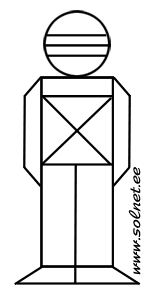 ВЕДУЩАЯ: Ребята а кто такие космонавты?Ответы детей. 	Космонавт –такого слова       	Не было на свете	Среди многих, многихТысяч словПривезли его на Землю с небаЛетчики Гагарин и ТитовВ темном небеЗвезды светятКосмонавт летит в ракетеДень летит и ночь летитИ на землю вниз глядитВидит сверху он поляГоры, реки и моряВидит он весь шар земнойШар земной наш дом роднойВЕДУЩАЯ: А что же нужно, чтобы стать космонавтом?  Ответы детей. 
Звучит музыка. В зал входит Незнайка. 

НЕЗНАЙКА: О! Сколько народу собралось! Вы меня, наверное, ждете? 

ВЕДУЩАЯ: Во-первых здравствуйте! 

НЕЗНАЙКА: Ага, привет! 

ВЕДУЩАЯ: А во-вторых, с чего ты взял, Незнайка, что мы тебя ждем? 

НЕЗНАЙКА: Не знаю... Просто решил. А что вы тогда сидите? 

ВЕДУЩАЯ: У нас праздник. И не только у нас, сегодня Всемирный День космонавтики. Знаешь, что это за праздник такой? 

НЕЗНАЙКА: Не знаю. Расскажете? 

ВЕДУЩАЯ: А мы лучше споем, да, ребята? 

Дети исполняют песню "Марш юных космонавтов".  (под.гр)

НЕЗНАЙКА: Здорово! И что, вы все мечтаете в космосе побывать? 

ВЕДУЩАЯ: Конечно, все мальчики и девочки мечтают хотя бы раз увидеть, что же там, за пределами нашей планеты. 

НЕЗНАЙКА: Ха! Ладно еще мальчики, но чтобы девчонки в космос летали... Не смешите меня... Они же девчонки! 

ВЕДУЩАЯ: А вот зря ты смеешься, Незнайка. Ты, конечно, не знаешь, что среди космонавтов есть и женщины. Слайд № 5Первый в мире полет в космос из женщин осуществила Валентина Владимировна Терешкова с 16 по 19 июня 1963 года на космическом корабле "Восток-6". 

НЕЗНАЙКА: Вот это да! Оказывается, девчонки не такие уж плаксы! 

ВЕДУЩАЯ: Девочки тоже могут быть смелыми и ловкими. И я предлагаю девочкам поиграть в веселую игру, а заодно и проверим их ловкость. 

Игра "Передай другому".
Игра с мячами. Две команды по 7-10 человек. По сигналу под музыку дети над головой предают мяч назад, начиная с первого участника. Последний участник с мячом бежит вперед колонны и также передает мяч назад. Игра продолжается до тех пор, пока первый участник не вернется на свое место. 

ВЕДУЩАЯ: Вот видишь, Незнайка!.. 

НЕЗНАЙКА: А я вот тоже в космос полечу. Вот Знайка корабль свой комический достроит, и я полечу на Луну. 

ВЕДУЩАЯ: Во-первых, не комический, а космический, а во-вторых, чтобы в космос полететь, нужно очень долго готовиться.  Каким должен быть будущий космонавт?
НЕЗНАЙКА: Не знаю. А что? 

ВЕДУЩАЯ:  Нужно быть ловким, смелым и выносливым.
НЕЗНАЙКА: Ой, да ладно, я и так сильный, ловкий смелый. А вот   ребята   ловкие  и смелые? Давайте проверим! 

ВЕДУЩАЯ: А это хорошая идея. И что ты нам предложишь? 

НЕЗНАЙКА: Я не знаю. Может, поиграть? 

ВЕДУЩАЯ: И правда, есть у нас игра. Как раз на ловкость, скорость и выносливость. 

Конкурс "Пройди препятствие".
Участвует две команды по 6-7 человек (мальчиков). По пути можно выставить любые препятствия: прохождение в обруч, переход по лесенкам, через модули. В общем, любой вид препятствия, доступный детям. В конце игры объявляют команду-победителя. 

ВЕДУЩАЯ: Молодцы, ребята! Садитесь на места. Ну что, Незнайка, ловкие наши ребята? 

НЕЗНАЙКА:  А я тоже знаю одну игру:«Кто быстрее».
Приглашаются по одному участнику из каждой команды. Нужно взяться за угол газеты одной рукой. По сигналу постараться собрать весь лист в кулак. Поправлять лист другой рукой нельзя. Победит тот, кто первым завершит. 

 
НЕЗНАЙКА:   Спасибо вам за этот удивительно интересный   праздник, а я, наверное, побегу.   А то Знайка на Луну без меня улетит. Спасибо вам, ребята! До свидания! 

Незнайка под музыку убегает. 

ВЕДУЩАЯ: Что ж, а мы продолжаем наш праздник. И я предлагаю проверить ваши знания. Ппроведем мини-викторину. Я буду задавать вопросы о космосе, а вы попробуете отгадать, только с места не кричим, а поднимаем руку. 

Игра-викторина "Угадайка".
(можно провести ее между командами) 

Самая большая и горячая звезда во вселенной 
(Солнце) 

Естественный спутник земли. 
(Луна) 

Человек, который летает в космос. 
(космонавт) 

Как называется, летательный аппарат, в котором летят в космос? 
(космический корабль) 

Как называется и животное, и созвездие? 
(медведица) 

Почему на земле есть день и ночь? 
(планета вращается вокруг себя) 

Кто был первым космонавтом, полетевшим в космос? 
(Юрий Гагарин) 

Как назывался космический корабль, на котором Гагарин совершил свой первый полет? 
("Восток") 

Какой праздник наша страна празднует каждый год 12 апреля? 
(День космонавтики) ПЕСНЯ  ср.гр.

ВЕДУЩАЯ: Ну что, ж молодцы, ребята  
ВЕДУЩАЯ: А вы знаете, что наша планета не единственная во Вселенной? Планет очень много. В космическом пространстве множество галактик. И вот в одной из таких галактик находится наша Солнечная система . Вы хотите отправиться в космическое  путешествие ?Ответы детейВЕДУЩАЯ: Вот теперь можно лететь!
Космонавты! Одеть скафандры и шлемы!
Занять кресла, пристегнуть ремни!
Три! Два! Один! Летим! 
Показ слайдов По порядку все планеты
Назовёт любой из нас:
Раз — Меркурий,    Слайд № 6
Два — Венера, ,      Слайд № 7

Три — Земля, ,        Слайд № 8

Четыре — Марс. ,   Слайд № 9

Пять — Юпитер, ,   Слайд № 10

Шесть — Сатурн, ,   Слайд №11

Семь — Уран, ,         Слайд №12

За ним — Нептун. ,   Слайд №13
Он восьмым идёт по счёту.
А за ним уже, потом,
И девятая планета
Под названием Плутон. ,    Слайд №14

(автор стихотворения - А. Хайт) 

ВЕДУЩАЯ: Слайд 15   Планет в нашей солнечной системе девять.   Я предлагаю еще послушать стихи, которые ребята для нас приготовили. 
На луну летать мы будемВ небе скучно ей однойНепременно нужно людямПознакомиться с лунойЯ не струшуЯ рискнуИ отправлюсь на лунуНа луне моря сухиеЗначит я не утону
РЕБЕНОК: Есть одна планета-сад
В этом космосе холодном.
Только здесь леса шумят,
Птиц скликая перелётных,
Лишь на ней одной цветут
Ландыши в траве зелёной,
И стрекозы только тут
В речку смотрят удивлённо...
Береги свою планету — 
Ведь другой, похожей, нету!
 ВЕДУЩАЯ:   Мы с вами сегодня узнали много интересного и нового о космосе и космонавтах, попробовали себя в роли самих космонавтов. Вам понравился наш праздник? 

Ответы детей. 

ВЕДУЩАЯ: Теперь мы с вами знаем, что космонавт должен быть сильным, здоровым, крепким, обязательно заниматься спортом и хорошо питаться. И кто знает, может быть, кто-нибудь из вас, когда вырастет, воплотит свои мечты и станет космонавтом. А сегодня, когда придете домой, расскажите всем своим близким, что вы знаете про космос. И, конечно же, поздравьте свою семью с праздником, с Днем космонавтики! 




